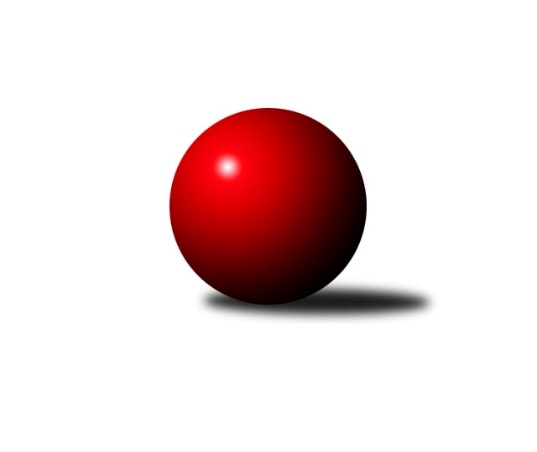 Č.18Ročník 2013/2014	13.3.2014Nejlepšího výkonu v tomto kole: 2494 dosáhlo družstvo: SKK Ostrava COkresní přebor Ostrava  2013/2014Výsledky 18. kolaSouhrnný přehled výsledků:TJ Michalkovice B	- TJ VOKD Poruba C	5:11	2221:2264		10.3.TJ Sokol Bohumín E	- TJ Unie Hlubina˝F˝	16:0	2379:2051		11.3.TJ Unie Hlubina˝D˝	- TJ Unie Hlubina E	15:1	2414:2192		11.3.SKK Ostrava˝D˝	- TJ Sokol Bohumín D	12:4	2226:2194		12.3.TJ Unie Hlubina C	- SKK Ostrava C	4:12	2483:2494		13.3.Tabulka družstev:	1.	SKK Ostrava C	17	13	0	4	184 : 88 	 	 2345	26	2.	TJ VOKD Poruba C	16	12	1	3	175 : 81 	 	 2320	25	3.	TJ Unie Hlubina C	17	12	0	5	164 : 108 	 	 2277	24	4.	TJ Sokol Bohumín D	16	10	1	5	160 : 96 	 	 2294	21	5.	SKK Ostrava˝D˝	16	9	0	7	137 : 119 	 	 2248	18	6.	TJ Unie Hlubina˝D˝	16	8	1	7	127 : 129 	 	 2201	17	7.	TJ Sokol Bohumín E	17	8	0	9	134 : 138 	 	 2191	16	8.	TJ VOKD Poruba˝E˝	16	7	0	9	106 : 150 	 	 2177	14	9.	TJ Michalkovice B	16	3	1	12	105 : 151 	 	 2204	7	10.	TJ Unie Hlubina E	16	3	1	12	80 : 176 	 	 2148	7	11.	TJ Unie Hlubina˝F˝	17	2	1	14	68 : 204 	 	 2113	5Podrobné výsledky kola:	 TJ Michalkovice B	2221	5:11	2264	TJ VOKD Poruba C	Jaroslav Jurášek	 	 180 	 169 		349 	 0:2 	 406 	 	187 	 219		Richard Šimek	Petr Řepecky	 	 183 	 175 		358 	 0:2 	 372 	 	181 	 191		Roman Klímek	Jiří Řepecký	 	 188 	 172 		360 	 1:1 	 360 	 	180 	 180		Helena Hýžová	Jan Zych	 	 195 	 199 		394 	 2:0 	 357 	 	174 	 183		Antonín Chalcář	Radek Říman	 	 193 	 194 		387 	 2:0 	 384 	 	188 	 196		Vladimír Rada	Zdeněk Zhýbala	 	 206 	 167 		373 	 0:2 	 385 	 	200 	 185		Jaroslav Hrabuškarozhodčí: Nejlepší výkon utkání: 406 - Richard Šimek	 TJ Sokol Bohumín E	2379	16:0	2051	TJ Unie Hlubina˝F˝	Kateřina Honlová	 	 196 	 195 		391 	 2:0 	 374 	 	192 	 182		Daniel Herák	Vojtěch Zaškolný	 	 198 	 208 		406 	 2:0 	 262 	 	135 	 127		Eva Michňová	Jan Kohutek	 	 189 	 216 		405 	 2:0 	 349 	 	174 	 175		Anna Káňová	Martin Ševčík	 	 213 	 218 		431 	 2:0 	 333 	 	160 	 173		Libor Pšenica	Miroslava Ševčíková	 	 197 	 172 		369 	 2:0 	 363 	 	163 	 200		Michaela Černá	Andrea Rojová	 	 201 	 176 		377 	 2:0 	 370 	 	186 	 184		Lucie Malákovározhodčí: Nejlepší výkon utkání: 431 - Martin Ševčík	 TJ Unie Hlubina˝D˝	2414	15:1	2192	TJ Unie Hlubina E	Jaroslav Kecskés	 	 200 	 197 		397 	 2:0 	 345 	 	170 	 175		Michal Brablec	František Sedláček	 	 197 	 234 		431 	 2:0 	 377 	 	189 	 188		Jiří Štroch	Zdeňka Lacinová	 	 198 	 183 		381 	 2:0 	 369 	 	189 	 180		Libor Mendlík	Jiří Preksta	 	 196 	 203 		399 	 1:1 	 399 	 	188 	 211		Jiří Břeska	Koloman Bagi	 	 180 	 214 		394 	 2:0 	 353 	 	183 	 170		Pavel Rybář	Hana Vlčková	 	 182 	 230 		412 	 2:0 	 349 	 	172 	 177		Veronika Rybářovározhodčí: Nejlepší výkon utkání: 431 - František Sedláček	 SKK Ostrava˝D˝	2226	12:4	2194	TJ Sokol Bohumín D	Antonín Pálka	 	 159 	 193 		352 	 2:0 	 348 	 	173 	 175		Markéta Kohutková	Pavel Kubina	 	 172 	 175 		347 	 0:2 	 404 	 	216 	 188		René Světlík	Jiří Koloděj	 	 201 	 206 		407 	 2:0 	 345 	 	168 	 177		Vlastimil Pacut	Miroslav Koloděj	 	 223 	 215 		438 	 2:0 	 394 	 	199 	 195		Karol Nitka	Petr Šebestík	 	 179 	 155 		334 	 0:2 	 365 	 	192 	 173		Hana Zaškolná	Bohumil Klimša	 	 181 	 167 		348 	 2:0 	 338 	 	174 	 164		Václav Kladivarozhodčí: Nejlepší výkon utkání: 438 - Miroslav Koloděj	 TJ Unie Hlubina C	2483	4:12	2494	SKK Ostrava C	Petr Tomaňa	 	 206 	 174 		380 	 0:2 	 403 	 	199 	 204		Tomáš Kubát	Eva Marková	 	 216 	 186 		402 	 0:2 	 404 	 	186 	 218		Miroslav Heczko	Josef Navalaný	 	 184 	 206 		390 	 0:2 	 418 	 	198 	 220		Martin Futerko	Václav Rábl	 	 222 	 221 		443 	 2:0 	 421 	 	224 	 197		Miroslav Futerko	Rudolf Riezner	 	 226 	 210 		436 	 0:2 	 439 	 	222 	 217		Michal Blinka	Pavel Marek	 	 227 	 205 		432 	 2:0 	 409 	 	203 	 206		Oldřich Stolaříkrozhodčí: Nejlepší výkon utkání: 443 - Václav RáblPořadí jednotlivců:	jméno hráče	družstvo	celkem	plné	dorážka	chyby	poměr kuž.	Maximum	1.	Miroslav Futerko 	SKK Ostrava C	414.09	284.1	130.0	4.6	5/5	(453)	2.	Martin Futerko 	SKK Ostrava C	410.05	282.5	127.5	4.6	5/5	(436)	3.	Jaroslav Kecskés 	TJ Unie Hlubina˝D˝	410.00	283.5	126.5	10.5	3/4	(424)	4.	Michal Blinka 	SKK Ostrava C	408.18	285.5	122.7	5.0	5/5	(445)	5.	Richard Šimek 	TJ VOKD Poruba C	407.85	280.7	127.2	4.9	5/5	(438)	6.	Zdeněk Zhýbala 	TJ Michalkovice B	407.55	282.4	125.2	6.2	5/5	(447)	7.	Jiří Koloděj 	SKK Ostrava˝D˝	407.36	283.1	124.3	4.8	4/4	(461)	8.	Tomáš Kubát 	SKK Ostrava C	404.83	278.5	126.4	7.7	4/5	(426)	9.	Pavel Marek 	TJ Unie Hlubina C	403.89	284.0	119.9	7.2	5/5	(438)	10.	Karol Nitka 	TJ Sokol Bohumín D	399.67	282.0	117.7	6.8	3/4	(451)	11.	Rudolf Riezner 	TJ Unie Hlubina C	397.30	276.3	121.0	6.7	4/5	(438)	12.	Václav Kladiva 	TJ Sokol Bohumín D	397.22	279.7	117.6	8.1	4/4	(444)	13.	René Světlík 	TJ Sokol Bohumín D	394.35	278.3	116.0	7.0	4/4	(455)	14.	Petr Šebestík 	SKK Ostrava˝D˝	393.71	281.3	112.4	9.5	3/4	(431)	15.	Jan Zych 	TJ Michalkovice B	393.50	283.7	109.8	10.6	4/5	(447)	16.	Miroslav Heczko 	SKK Ostrava C	392.50	281.6	110.9	11.2	4/5	(424)	17.	Jaroslav Hrabuška 	TJ VOKD Poruba C	392.41	280.4	112.1	7.7	5/5	(428)	18.	Jiří Řepecký 	TJ Michalkovice B	392.27	276.2	116.1	6.2	5/5	(416)	19.	Roman Klímek 	TJ VOKD Poruba C	390.30	275.1	115.2	7.0	5/5	(432)	20.	Jaroslav Čapek 	SKK Ostrava˝D˝	389.04	272.0	117.1	8.3	3/4	(428)	21.	Václav Rábl 	TJ Unie Hlubina C	388.76	271.2	117.6	6.1	5/5	(460)	22.	Jan Kohutek 	TJ Sokol Bohumín E	387.01	274.3	112.7	9.2	4/5	(419)	23.	Miroslav Koloděj 	SKK Ostrava˝D˝	386.09	272.8	113.3	7.4	4/4	(438)	24.	Petr Tomaňa 	TJ Unie Hlubina C	386.09	274.5	111.6	8.2	5/5	(422)	25.	Vojtěch Zaškolný 	TJ Sokol Bohumín E	385.51	269.3	116.2	8.2	5/5	(430)	26.	Hana Vlčková 	TJ Unie Hlubina˝D˝	385.42	271.1	114.3	9.3	3/4	(450)	27.	Hana Zaškolná 	TJ Sokol Bohumín D	385.00	272.5	112.5	9.5	3/4	(436)	28.	Oldřich Stolařík 	SKK Ostrava C	384.58	273.6	111.0	7.4	4/5	(409)	29.	Jiří Břeska 	TJ Unie Hlubina E	384.04	273.9	110.1	9.4	5/5	(434)	30.	Libor Mendlík 	TJ Unie Hlubina E	382.75	267.6	115.1	8.9	4/5	(435)	31.	Josef Paulus 	TJ Michalkovice B	381.77	271.4	110.4	10.1	5/5	(418)	32.	Andrea Rojová 	TJ Sokol Bohumín E	380.97	275.9	105.1	11.2	4/5	(425)	33.	Eva Marková 	TJ Unie Hlubina C	380.00	274.7	105.3	11.2	4/5	(429)	34.	Vojtěch Turlej 	TJ VOKD Poruba˝E˝	379.91	277.4	102.5	11.4	5/5	(431)	35.	Helena Hýžová 	TJ VOKD Poruba C	379.59	273.0	106.6	10.6	5/5	(417)	36.	Radek Říman 	TJ Michalkovice B	379.40	270.3	109.1	10.2	4/5	(399)	37.	Maxim Bedarev 	TJ Unie Hlubina˝F˝	378.70	268.8	110.0	9.0	4/4	(419)	38.	Antonín Chalcář 	TJ VOKD Poruba C	378.07	270.0	108.1	9.2	5/5	(416)	39.	Alena Koběrová 	TJ Unie Hlubina˝D˝	377.33	268.8	108.5	11.1	4/4	(417)	40.	Karel Kudela 	TJ Unie Hlubina C	375.29	264.4	110.9	10.0	5/5	(421)	41.	Zdeněk Hebda 	TJ VOKD Poruba˝E˝	374.49	264.8	109.7	9.4	5/5	(419)	42.	Lenka Raabová 	TJ Unie Hlubina C	374.41	266.1	108.3	9.4	4/5	(447)	43.	Libor Pšenica 	TJ Unie Hlubina˝F˝	371.96	260.9	111.0	11.8	4/4	(427)	44.	Koloman Bagi 	TJ Unie Hlubina˝D˝	370.22	266.0	104.2	13.2	4/4	(418)	45.	Petr Řepecky 	TJ Michalkovice B	369.63	266.4	103.2	10.9	5/5	(420)	46.	René Svoboda 	SKK Ostrava˝D˝	369.25	269.3	100.0	13.3	4/4	(392)	47.	Lukáš Trojek 	TJ VOKD Poruba˝E˝	368.21	259.6	108.6	11.5	5/5	(400)	48.	Lucie Maláková 	TJ Unie Hlubina˝F˝	367.75	260.8	107.0	10.7	3/4	(408)	49.	Bohumil Klimša 	SKK Ostrava˝D˝	367.48	264.8	102.7	13.5	4/4	(428)	50.	Kamila Vichrová 	TJ Sokol Bohumín D	367.13	260.3	106.8	11.4	4/4	(437)	51.	František Sedláček 	TJ Unie Hlubina˝D˝	365.69	273.6	92.1	14.7	4/4	(431)	52.	Markéta Kohutková 	TJ Sokol Bohumín D	365.25	260.1	105.1	11.7	4/4	(398)	53.	Martin Ševčík 	TJ Sokol Bohumín E	363.22	263.2	100.0	11.7	5/5	(440)	54.	Veronika Rybářová 	TJ Unie Hlubina E	363.13	268.7	94.5	13.0	4/5	(423)	55.	František Hájek 	TJ VOKD Poruba˝E˝	362.48	259.5	103.0	12.2	5/5	(398)	56.	Karel Svoboda 	TJ Unie Hlubina E	362.41	266.7	95.7	12.9	4/5	(410)	57.	Michaela Černá 	TJ Unie Hlubina˝F˝	362.09	263.4	98.7	12.2	4/4	(451)	58.	Rostislav Hrbáč 	SKK Ostrava C	359.25	255.8	103.5	11.3	4/5	(405)	59.	Vlastimil Pacut 	TJ Sokol Bohumín D	357.81	263.0	94.8	15.7	4/4	(401)	60.	Zdeňka Lacinová 	TJ Unie Hlubina˝D˝	356.33	263.7	92.6	14.9	3/4	(409)	61.	Daniel Herák 	TJ Unie Hlubina˝F˝	355.63	255.4	100.2	10.2	4/4	(401)	62.	Jiří Štroch 	TJ Unie Hlubina E	354.70	256.2	98.5	13.3	5/5	(398)	63.	Vladimír Rada 	TJ VOKD Poruba C	352.75	261.6	91.1	15.9	4/5	(387)	64.	Radim Bezruč 	TJ VOKD Poruba˝E˝	351.08	254.5	96.6	13.1	5/5	(385)	65.	Miroslava Ševčíková 	TJ Sokol Bohumín E	347.75	258.4	89.4	16.7	5/5	(415)	66.	František Modlitba 	TJ Sokol Bohumín E	347.24	253.4	93.8	14.0	5/5	(394)	67.	Lukáš Skřipek 	TJ VOKD Poruba˝E˝	340.50	252.0	88.5	15.3	4/5	(381)	68.	Jiří Preksta 	TJ Unie Hlubina˝D˝	338.60	247.7	90.9	15.3	3/4	(404)	69.	Martin Ščerba 	TJ Michalkovice B	335.13	249.0	86.1	16.8	5/5	(381)	70.	Irena Šafárová 	TJ Unie Hlubina˝F˝	329.90	252.3	77.6	18.9	3/4	(410)	71.	Eva Michňová 	TJ Unie Hlubina˝F˝	320.59	238.9	81.7	19.1	4/4	(404)	72.	Pavel Rybář 	TJ Unie Hlubina E	317.75	242.6	75.2	19.0	4/5	(371)	73.	Tomáš Papala 	TJ Michalkovice B	299.53	225.3	74.2	20.9	5/5	(375)		Emilie Deigruberová 	TJ VOKD Poruba˝E˝	414.00	303.0	111.0	8.0	1/5	(414)		Libor Žíla 	TJ VOKD Poruba C	400.50	293.5	107.0	7.0	1/5	(412)		Lubomír Jančar 	TJ Unie Hlubina E	385.37	285.4	100.0	10.4	3/5	(432)		Helena Martinčáková 	TJ VOKD Poruba C	385.24	272.1	113.2	9.4	3/5	(420)		Božena Olšovská 	TJ Unie Hlubina˝D˝	384.33	270.7	113.7	10.0	1/4	(395)		Jan Stuš 	TJ Sokol Bohumín D	383.81	274.6	109.2	9.7	2/4	(429)		Jiří Prokop 	TJ Unie Hlubina C	373.11	269.3	103.8	9.7	3/5	(409)		Marek Číž 	TJ VOKD Poruba˝E˝	370.33	276.0	94.3	13.7	1/5	(379)		Mirko Šťastný 	TJ VOKD Poruba C	367.50	258.5	109.0	13.0	2/5	(377)		Pavel Chodura 	SKK Ostrava C	364.33	255.6	108.8	7.3	3/5	(385)		Kateřina Honlová 	TJ Sokol Bohumín E	364.28	264.7	99.5	13.4	3/5	(421)		Tereza Vargová 	SKK Ostrava˝D˝	364.27	265.6	98.7	11.7	2/4	(424)		Pavel Kubina 	SKK Ostrava˝D˝	363.33	260.2	103.2	12.2	1/4	(399)		Jiří Schneider 	TJ VOKD Poruba C	363.00	266.5	96.5	15.0	2/5	(367)		Jiří Číž 	TJ VOKD Poruba˝E˝	361.28	262.1	99.2	12.5	3/5	(382)		Oldřich Neuverth 	TJ Unie Hlubina˝D˝	360.50	265.0	95.5	11.8	2/4	(418)		František Tříska 	TJ Unie Hlubina E	358.83	262.5	96.3	14.2	3/5	(399)		Jaroslav Jurášek 	TJ Michalkovice B	358.50	238.0	120.5	6.5	1/5	(368)		Anna Káňová 	TJ Unie Hlubina˝F˝	353.50	264.4	89.1	16.2	2/4	(380)		Ladislav Mrakvia 	TJ VOKD Poruba˝E˝	353.00	260.7	92.3	14.7	3/5	(367)		Monika Slovíková 	TJ Unie Hlubina˝D˝	349.93	266.0	83.9	15.3	2/4	(398)		Karolina Chodurová 	SKK Ostrava C	343.50	243.5	100.0	11.7	2/5	(361)		Lukáš Světlík 	TJ Sokol Bohumín E	341.50	255.0	86.5	14.5	2/5	(347)		Vladimír Malovaný 	SKK Ostrava C	341.00	254.5	86.5	18.5	2/5	(356)		Antonín Pálka 	SKK Ostrava˝D˝	340.00	265.0	75.0	18.0	2/4	(352)		Petra Jurášková 	TJ Michalkovice B	336.17	247.6	88.6	14.6	3/5	(408)		Michal Brablec 	TJ Unie Hlubina E	334.33	243.5	90.9	14.3	3/5	(384)		Pavel Lyčka 	TJ Unie Hlubina E	325.00	247.5	77.5	20.5	2/5	(357)		Josef Navalaný 	TJ Unie Hlubina C	318.63	238.7	79.9	19.4	3/5	(429)		Alžběta Ferenčíková 	TJ Unie Hlubina˝F˝	318.08	236.9	81.2	18.5	2/4	(354)		Vladimír Korta 	SKK Ostrava˝D˝	314.00	236.0	78.0	20.0	1/4	(314)		Jaroslav Šproch 	SKK Ostrava˝D˝	285.00	214.0	71.0	23.5	2/4	(327)Sportovně technické informace:Starty náhradníků:registrační číslo	jméno a příjmení 	datum startu 	družstvo	číslo startu
Hráči dopsaní na soupisku:registrační číslo	jméno a příjmení 	datum startu 	družstvo	Program dalšího kola:19. kolo18.3.2014	út	17:00	TJ Unie Hlubina E - TJ VOKD Poruba˝E˝	18.3.2014	út	17:00	TJ Michalkovice B - TJ Sokol Bohumín D	19.3.2014	st	17:00	TJ VOKD Poruba C - TJ Unie Hlubina˝D˝	19.3.2014	st	17:00	SKK Ostrava C - TJ Sokol Bohumín E	20.3.2014	čt	17:00	TJ Unie Hlubina˝F˝ - SKK Ostrava˝D˝	Nejlepší šestka kola - absolutněNejlepší šestka kola - absolutněNejlepší šestka kola - absolutněNejlepší šestka kola - absolutněNejlepší šestka kola - dle průměru kuželenNejlepší šestka kola - dle průměru kuželenNejlepší šestka kola - dle průměru kuželenNejlepší šestka kola - dle průměru kuželenNejlepší šestka kola - dle průměru kuželenPočetJménoNázev týmuVýkonPočetJménoNázev týmuPrůměr (%)Výkon7xVáclav RáblHlubina C4432xMiroslav KolodějOstrava D116.394387xMichal BlinkaSKK C43910xRichard ŠimekVOKD C113.834061xMiroslav KolodějOstrava D4382xMartin ŠevčíkBohumín E112.84314xRudolf RieznerHlubina C4365xVáclav RáblHlubina C112.54434xPavel MarekHlubina C4326xMichal BlinkaSKK C111.494393xMartin ŠevčíkBohumín E4313xRudolf RieznerHlubina C110.73436